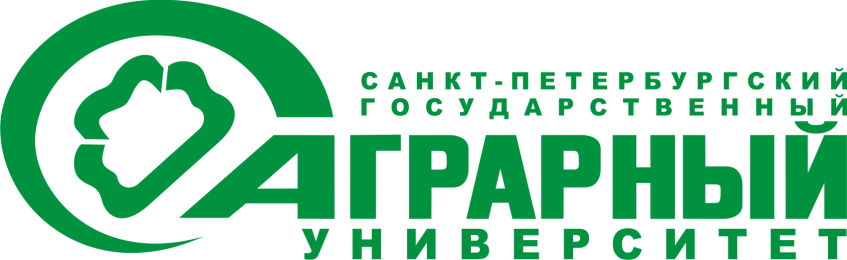 Кафедра технических систем в агробизнесеОпределение эксплуатационных показателей работы машинно-тракторныхагрегатовМетодические указания для практических занятий  по производственной эксплуатации машинно-тракторного паркаСанкт-Петербург2015	Методические указания, подготовленные на кафедре технических систем в агробизнесе, содержат общие  требования к выполнению практических занятий на тему: «Определение эксплуатационных показателей работы машинно-тракторных агрегатов», предназначенные для студентов института технических систем, сервиса и энергетики по направлению подготовки бакалавра 110800.62 (35.03.06) «Агроинженерия», профилям «Технические системы в агробизнесе» и «Эксплуатация транспортно-технологических машин и оборудования» по дисциплине Б3.В.ДВ.8 – «Производственная эксплуатация»Рецензент: д.т.н., профессор кафедры автомобилей, тракторов и технического сервиса Керимов М.А.Рассмотрены и рекомендованы к изданию методической комиссией института технических систем, сервиса и энергетики Протокол № __   от  __  ____________   2015 г.     Методические указания подготовили доценты: Перцев С.Н, Бабенко Э.П., Муравьев К.Е.Методические указания выполнены под общей редакциейпрофессора   Смелика В.А.Общие указания Целью выполнения практических занятий является получение необходимых знаний и практических навыков для составления машинно-тракторного агрегата при выполнении конкретной сельскохозяйственной работы в определенных условиях с соблюдением агротехнических требований и обеспечением наибольшей производительности, а также наименьших затрат труда и денежных средств.В расчетном задании рассматриваются вопросы подготовки трактора и сельскохозяйственной машины к работе, организации движения их на рабочем участке. Определяются производительность МТА, расход топлива, затраты денежных средств на  выполнение работ. Оценка правильности выбора МТА, наиболее оптимального его состава оценивается затратами труда выполненной работы и себестоимостью выполненных работ. Выполняется операционно-технологическая карта на производство сельскохозяйственной работы. В качестве исходной информации студенту преподавателем выдается задание, согласно варианту (см. приложение табл. 28).  На её основе студент составляет таблицу исходных данных для своего варианта в произвольной форме. Исходя из заданных марок трактора и сельскохозяйственной операции необходимо самостоятельно выбрать конкретную сельскохозяйственную машину, обеспечивающую качественное выполнение работ с учетом представленных характеристик поля.Данные, необходимые для расчетов, представлены в приложении и в приведенной справочной литературе.Определение эксплуатационных показателей трактораПеред расчетом определяются рациональные скорости движения агрегата. Основные рабочие передачи трактора подбираются из расчета обеспечения агротехнических требований на выполнение сельскохозяйственной работы, заданной студенту. Согласно агротехническим требованиям для каждого вида работ существует ограничения по скорости движения МТА (см. прил. табл.3). Руководствуясь диапазоном рекомендуемых скоростей необходимо выбрать конкретные значения по скорости для данного Вам трактора и определить передачи, которые соответствовали бы этим скоростям (см. прил. табл. 1;2;4). Зная рекомендуемые конкретные скорости движения для Вашего трактора, определить передаточные числа трансмиссии, необходимые для дальнейших расчетов.  При этом необходимо помнить, что большую роль играет рельеф. Чем больше угол склона, тем меньшую передачу нужно выбирать. Расчеты выполняются для двух (трех) выбранных таким образом рабочих передач и для двух агрофонов одновременно (например: II - стерня и  IV -вспаханное поле, пар).Далее проводиться расчет.1.1. Касательная сила тяги трактора Pкн представляет собой силу, касательную к окружности ведущих колес и равную отношению крутящего момента на оси ведущих колес к радиусу качения (значения величин для расчета (см. прил. табл.1;2;4) при номинальной мощности:                 ,      кН ,                         (1) где Pкн- касательная сила тяги на номинальном режиме, кН;      Nен - номинальная мощность двигателя, кВт (см. прил. табл. 1;2;4);      nн- номинальная частота вращения коленчатого вала двигателя, с-1 (см. прил. табл. 1;2;4);      I- передаточное число трансмиссии на данной передаче (см. прил. табл. 1;2;4);      rк- радиус качения ведущего колеса, м;      мг - механический КПД трансмиссии трактора.Механический КПД трансмиссии мг - определяется с учетом КПД цилиндрических и конических передач. Для учебных целей можно принять в пределах:- для гусеничных тракторов мг = 0,78 ... 0,80;- для  колесных  тракторов мг = 0,80 ... 0,85.Для колесных тракторов на пневматических шинах радиус качения определяется:                     rк=rо +hш,   м ,                                                   (2)где  rо - радиус стального обода колеса, м (см. прил.  табл. 1;2); hш - высота пневматической шины, м (см. прил. табл. 1;2);  – коэффициент усадки для пневматических шин:  = 0,75 - на стерне (II агрофон);  = 0,80 - на вспаханном поле (IV агрофон).Для гусеничных тракторов радиус качения равен радиусу начальной окружности r0 ведущих зубчатых колес (принимаем rк=r0) (см. прил. табл. 4).1.2. Усилие, затрачиваемое на перекатывание трактора с учетом угла склона участка  определяется                         Pf = fт Gтр cos  , кН,		                        (3) где fт - коэффициент сопротивления перекатыванию трактора (см. прил., табл.6);          - угол уклона участка (см. вариант), град, значение для cos  см. прил. табл. 5;    Gтр - вес трактора, кН (см. прил. табл. 1;2;4).1.3. Усилие, затрачиваемое на преодоление подъема определитсяP = Gтр sin, кН,                                              (4)1.4. Сила сцепления ходового аппарата трактора с почвой определяется                  Fc=Gc , кН,                                                  (5)   где    -  коэффициент сцепления ведущего аппарата трактора с почвой (см. прил., табл.6);      Gc - сцепной вес трактора (вес, приходящийся на ведущий аппарат трактора на наклонной поверхности), кН.При этом сцепной вес гусеничных тракторов и колесных тракторов с двумя ведущими осями принимают равным весу трактора (Gc = Gтр соs), а для колесных тракторов с одной ведущей осью Gc  2/3 Gтр соs.1.5. Номинальное тяговое усилие трактора, определяется                      Pкр.н  = Fд - Pf - P, кН.                                        (6)Движущая агрегат сила Fд возникает при взаимодействии ходового аппарата трактора с почвой и направлена в сторону движения. Величина движущей силы ограничена касательной силой тяги трактора или силой сцепления ходового аппарата с почвой. Для расчетов берут меньшую из них.При достаточном сцеплении (Fс  Ркн) движущая агрегат сила Fд ограничивается энергетическими возможностями двигателя трактора и тогда её принимают равной касательной силе:                             Fд = Ркн                                                        (7)                                                                                                                            Если при движении трактор буксует из-за недостаточного сцепления (Fс  Ркн), движущая агрегат сила приравнивается силе сцепления ходового аппарата трактора с почвой:                       Fд = Fс                                                        (8)и только в этом случае (Fс  Ркн) определяется неиспользуемое по условиям сцепления тяговое усилие трактора Pнс определяется:   Pнс = Pкн - Fс , кН.                                                 (9)Выполнить согласно (1) ... (9) расчеты для двух состояний поля (пар, стерня) и для двух - трех основных рабочих передач трактора и результаты занести в табл.1.Таблица I. Показатели тягового баланса трактора.1.6. По результатам вычислений построить график тягового баланса трактора (рис.1) для двух агрофонов (II - стерня и IV – поле подготовленное под посев, пар). Расстояние между точками по оси абсцисс выбрать произвольно, а составляющие тягового баланса в соответствии с масштабом усилий.По графику тягового баланса трактора проанализировать зависимость крюкового тягового усилия трактора от движущей агрегат силы, сравнить энергетические возможности двигателя (Pкн) со сцепными свойствами ходового аппарата трактора (Fc), состояния поля и выбранной передачи.Определить передачу трактора, обеспечивающую наилучшие его тяговые и скоростные возможности при выполнении заданной с.-х. работы.                                          I зона       I I зона                      Р,кН                Рнс.                                                                                         Ркрн     Ркн2   Fс2   Ркн1   30                                        Fд=Fс             Fд=Ркн2                        Ркрн  20      Fс1                     Рf 1                                                                                                    Рf 2    10              P                                                                                       Поле под посев, пар                   Стерня (II агрофон)                            (IV агрофон)                                    (2, f2)                                  (, f1) Рис.1. Диаграмма тягового баланса гусеничного трактора:Pкн1 - касательная сила при пониженной передаче; Pкн2 - касательная сила при повышенной передаче ( I - зона недостаточного сцепления, II - зона достаточного сцепления). Расчет по комплектованию машинно-тракторного агрегата2.1. Комплектование  МТА представляет собой выбор типа машин и определение их рационального состава для выполнения заданной технологической операции. Машины выбираются с учетом агротехнических требований и энергетических возможностей тракторов. Сначала определяется удельное сопротивление агрегата с учетом того, как оно меняется в зависимости от  скорости движения, кроме транспортно-технологических машин, у которых нет соприкосновения рабочих органов и почвы. Для этих машин удельное сопротивление не задано.  Удельное сопротивление агрегата с учетом скорости движения отличной от Vo определяется:                            ,                    (10)где  ko  - удельное сопротивление машин при скорости движения    Vo  = 1,39 м/с (), кН/м (кН/м2 для вспашки), (см. прил. табл.28);                - коэффициент, характеризующий темп прироста удельного сопротивления на  превышения скорости движения от Vo (см. прил. табл. 17);               Vp-скорость движения на заданной передаче с учетом буксования, определяется по формуле, м/с                                 (11)где  - буксование трактора (в сотых долях).При этом теоретическая скорость определяется, м/с                                        (12) 2.2. Число машин в агрегате определяется по максимально возможной ширине захвата Вmax, которую вычисляют следующим образом: а) для прицепных машин: Вмах  = Р.крн   /  (Км + g м sin ) , м,                       (13)где Ркрн  -  номинальное тяговое усилие трактора на данной передаче и заданном агрофоне, кН, (6);        kм - удельное сопротивление машины с учетом скорости движения, кН/м (10);       gм - вес с.-х. машины, приходящийся на  ширины захвата агрегата, кН/м,  g- ускорение свободного падения, g = 9,81 м/с2;Мм  - масса с.-х. машины, т (см. прил. табл. 7-16);Вк- конструктивная  ширина захвата с.-х. машины, м (см. прил. табл.  7-16);Фактическое число прицепных машин в агрегате рассчитывается по отношению:                                               nф  = Вм  Вк ,                                        (14)где nф - фактическое число машин (округляется до целого меньшего числа );        б) для навесных машин:Вмах  = Ртн    ( Кн   + gм  (f м + sinά)), м,                           (15)где Ртн  -  номинальное тяговое усилие трактора на данной передаче и заданном агрофоне, (6) кН;        kн  =  (0,80...0,85) kм  - удельное сопротивление навесных машин, кН/ м,       kм - удельное сопротивление  машин с учетом скорости движения, кН/м (10);        -  коэффициент, учитывающий догрузку трактора при работе с навесными машинами (при лущении, при дисковании - =1,6...2,0; при посеве, посадке и культивации - λ= 1,1...1,5);   fм  -  коэффициент сопротивления перекатывания машины (см. прил. табл. 6);        gм - вес с.-х. машины, приходящийся на  ширины захвата агрегата, кН/м,  g- ускорение свободного падения, g = 9,81 м/с2;Мм  - масса с.-х. машины, т (см. прил. табл. 7-16);Вк- конструктивная  ширина захвата с.-х. машины, м (см. прил. табл. 7-16);в) для пахотных навесных агрегатов Вмах =  Ркрн    ( Кпл h + gм  (f м + sinά)), м,                            (16)где Ркрн  -  номинальное тяговое усилие трактора на данной передаче и заданном агрофоне, кН (6);       kпл  = (0,80...0,85) kм - удельное сопротивление навесных плугов, кН/м2,        kм - удельное сопротивление  плугов с учетом скорости движения, кН/м2 (10);       h - глубина почвообработки, м; принять  h = 0,20 - ;       -  коэффициент, учитывающий догрузку трактора при работе с навесными машинами, при вспашки -    = 0,5....1,0;      fм  -  коэффициент сопротивления перекатыванию опорного колеса плуга (см. прил. табл.6);      gм - вес машины, приходящийся на  ширины захвата машины, кН/м;  g- ускорение свободного падения, g = 9,81 м/с2;Мм  - масса плуга, т (см. прил. табл. 11);Вк- конструктивная  ширина захвата плуга, м (см. прил. табл.11);Для плугов устанавливается число плужных корпусов, которое также  округляется до целого меньшего числа: nк  = Вм  bк ,                                                                           (17)       где bк - ширина захвата одного корпуса плуга, м. Энергетический расчет состава машинно-тракторного агрегата.В сельскохозяйственном производстве при выполнении полевых работ наиболее часто применяют прицепные и навесные тяговые, транспортно-технологические и тягово-приводные агрегаты.Расчеты выполняются для двух выбранных Вами рабочих передач трактора заданного по заданию агрофона.  3.1. Определить рабочую (фактическая) ширину захвата агрегата (кроме транспортно-технологического агрегата):Bр = Bк,                                                   (18)где Bк - конструктивная ширина захвата машины, м, (см. прил. табл. 7-16); - коэффициент использования ширины захвата, м  (см. прил. табл. 18).3.2. Перед дальнейшими расчетами по определению сопротивления агрегата необходимо классифицировать МТА, и после этого произвести расчет сопротивления и эффективной мощности на рабочем режиме.3.2.1. Сопротивление тягового прицепного однородного агрегата (в состав агрегата входят однотипные машины) определяется:                      R a = nф (КмBр+ gМм sin) + R сц    , кН,                                                (19)где    g- ускорение свободного падения, g = 9,81 м/с2;Мм  - масса с.-х. машины, кг (см. прил. табл. 7-16);     R сц - сопротивление сцепки, кН,  для выбора сцепки определяется фронт сцепки, м (см. прил. табл.7):                      Lсц = (пф-1)Вр , м;                                                    (20) Сопротивление сцепки рассчитывается                       R сц = КмBсц+ gМсц sin   , кН,                                                (21)Всц – ширина захвата сцепки, м (см. прил. табл. 7);Мсц – масса сцепки, т (см. прил. табл.7).3.2.2. Для навесного тягового агрегата общее сопротивление определяется:R a = КнBр +  gМм (fм + sin), кН,                                                     (22)где  Mм – масса с.х. машины, кН,(см. прил. табл. 7-16). 3.2. 3.  Для пахотного агрегата сопротивление плуга  определяетсяRа = Кпл Bр h +  gMм (fм + sin), кН,                                                    (23)где Mм - масса плуга, кН, (см. прил. табл. 11)  3.2.4. Для тягово-приводного агрегата необходимо определить  эффективную мощность. На рабочем режиме эффективная мощность определяется по выражению:                           		   (24)где Rа - тяговое сопротивление машины, кН, определяется по формуле (19 или 22); Рf - усилие, затрачиваемое на перекатывание трактора, кН (3); Р- усилие трактора, затрачиваемое на подъем, кН (4); Vp - рабочая скорость движения на заданной передаче, м/с (11); м - механический КПД трансмиссии;  - буксование трактора (в сотых долях) (см прил. табл. 28); Nвом - мощность, расходуемая на привод механизмов СХМ на выбранной передаче, кВт;  -  к.п.д. ВОМ ()Значения  определить по формуле:                              ,                             (25)где Nхх - затраты мощности на холостой ход механизмов СХМ (комбайна), кВт (см прил. табл. 19); Nq - удельная мощность, затрачиваемая на технологический процесс, кВт/(кг/с) (см прил. табл. 19); q - подача, кг/с.Подачу q установить по формуле:                   ,                                                 (26)где qу - урожайность или норма внесения семян, удобрений, кг/м2 (см прил. табл. 28); Вр - рабочая ширина захвата машины, м (18); Vр - скорость движения МТА, м/с (11).Механический КПД трансмиссии трактора  можно принять: для гусеничных тракторов (Г) ηм = 0,78...0,80, для колесных тракторов (К) ηм = 0,80...85.3.2.5. Для транспортно-технологического агрегата (разбрасыватели удобрений)  определитьа) вес сельскохозяйственной машины с грузом                                          (27)где Мм - масса технологической СХМ, т; Qн - номинальная грузоподъемность прицепа, т; γс - коэффициент использования грузоподъемности прицепа, принять равным плотности перевозимых материалов (см прил. табл. 20). б)  эффективную мощность на рабочем режиме по выражению:                                           (28)где Vp - рабочая скорость движения на заданной передаче, м/с (11); м - механический КПД трансмиссии;  - буксование трактора (в сотых долях) (см прил. табл. 28); Nвом - мощность, расходуемая на привод механизмов СХМ на выбранной передаче, кВт(24,25);     -  к.п.д. ВОМ ()Механический КПД трансмиссии трактора  можно принять: для гусеничных тракторов (Г) ηм = 0,78...0,80, для колесных тракторов (К) ηм = 0,80...85.3.3. Произвести оценку загрузки трактора. При этом определяют степень использования силы тяги (для тягового агрегата), эффективной мощности (для тягово-приводного и  транспортно-технологического).3.3.1. Определение степени использования силы тяги для всех агрегатов, кроме тягово-приводного и транспортно-технологического агрегатов:     ,                                                (29)    где  Ra - сопротивление агрегата, кН (19;22или 23)крPкрн - номинальное крюковое усилие трактора на данной передаче, кН (6).Ваши расчеты должны быть в пределах:для пахотного агрегата р = 0,85...0,90,  для непахотного агрегата р = 0,90...0,96.В противном случае необходимо внести коррективы в расчет. При  значениях выше заданных работа двигателя будет с перегрузкой. При этом необходимо перейти на более низкую передачу с большим передаточным числом, либо подобрать другую машину с меньшей шириной захвата, либо увеличить сцепные свойства агрегата. Сцепной вес трактора может быть увеличен путем установки дополнительных грузов на ведущие колеса, установкой  балластного груза, использованием гидроувеличителя сцепного веса (ГСВ) - для навесных машин на 20%; включением второго ведущего моста (если он есть) на 30%.При значениях ниже нормативных, наоборот, увеличивают скорость движения (если возможно по агротехническим требованиям к скорости), увеличивают ширину захвата или количество машин в агрегате.3.3.2. Для тягово-приводного и транспортно-технологического агрегатов определяют степень использования эффективной мощности (Neр).Оптимальный режим работы  тягово-приводного агрегата достигается при степени использования эффективной мощности Ne=0,8…0,9.			Ne=Nep/Neн ,	                	          		(30)где Neр- эффективная мощность двигателя на рабочем режиме, кВт; Neн- номинальная эффективная мощность двигателя, кВт.В случае отклонения степени использования эффективной мощности от заданной необходимо скорректировать расчет выбором другой сельскохозяйственной машины.3.4. Коэффициент использования тяговой мощности трактора равен отношению:Nкр=Nкp/Nкрн ,    Фактическая тяговая мощность трактора на расчетной передаче, кВт,                                          (31)Номинальная тяговая мощность определяется, кВт                                          (32)3.5. Коэффициент использования эффективной мощности (только для тягового агрегата) Ne=Nep/Neн ,		          		(34)где Neн- номинальная эффективная мощность двигателя, кВт; Neр- эффективная мощность двигателя на рабочем режиме, кВт, определяется по выражению:                                       	    	   (35)где Rа - тяговое сопротивление машины, кН, (19 или 22); Рf - усилие, затрачиваемое на перекатывание трактора, кН (3); Р- усилие трактора, затрачиваемое на подъем, кН (4); Vp - рабочая скорость движения на заданной передаче, м/с (11); м - механический КПД трансмиссии;  - буксование трактора (в сотых долях) (см прил. табл. 28).Таблица 2. Характеристика агрегата.3.6. Коэффициент полезного действия трактора определяется соотношением:,                                                         (36)где ηт – соответственно фактический и номинальный кпд трактора.      Показатели характеристик МТА представить в табл.2.Расчет производительности машинно-тракторного агрегатаПроизводительность МТА за смену определяется                         Wсм = 0,36 Вр Vр  Tcм   ,    га/смена                          (37)где Вр - рабочая ширина захвата агрегата, м (18); Vр - рабочая скорость движения агрегата, м/с (11); Tcм - время смены, ч (Тсм = 7 ч);  - коэффициент использования времени смены (см. прил. табл.27).Сменная выработка машинно-тракторного агрегата на данной операции для каждого конкретного поля устанавливается с поправкой на местные условия. Эти факторы влияют на фактическую производительность агрегата и должны учитываться при определении сменной выработки.,                                                (38)ко - обобщенный поправочный коэффициент на местные условия:                                    ,                                           (39)где ,, - соответственно, поправочные коэффициенты на рельеф, каменистость, изрезанность (см прил. табл. 21).Определить производительность агрегата по мощности: , га/смена               (40)где  Neн – номинальная эффективная мощность двигателя, кВт,       NВОМ – мощность, затрачиваемая на привод активных органов, кВт (25),       kм (kн , kпл) – удельное сопротивление агрегата, кН/м,       ηNe – степень использования мощности двигателя,       ηт – тяговый коэффициент полезного действия трактора,       Тсм – время смены, час,       τ – коэффициент использования времени смены (см прил. табл. 27).Определение расхода топлива на единицу  выполненной агрегатом работыРасход топлива на единицу обрабатываемой площади (погектарный расход) определяется:                , кг/га                       (41)где Gтр, Gтх, Gто - средний часовой расход топлива соответственно при рабочем ходе, на холостых поворотах и переездах, во время остановок агрегата с работающим двигателем, кг/ч ( см. табл. прил.24);	Тр - чистое (основное) рабочее время, ч;Тр= Тсм                                                       (42)	Тх - продолжительность движения агрегата на холостом ходу, ч;Тх=Тсм-Тр-То                                                  (43)	То - продолжительность работы двигателя при остановках агрегата, ч.То=То/+То//                                                    (44)Значения То/  и   То// определяются по таблице 22 приложения.         - коэффициент использования времени смены, (прил. В, табл.27)Определение себестоимости механизированных работ и затрат трудаСебестоимость механизированных работ (прямые эксплуатационные затраты) определяется затратами денежных средств на амортизационные отчисления, текущий ремонт и технической обслуживание, включая хранение, затратами на основное, пусковое топливо и смазочные материалы; затратами на заработную плату механизаторам и вспомогательным рабочим, обслуживающим агрегат, приходящимися на единицу работы (в руб. на ).Sга = Sа+ Sрто + Sтсм + Sз + Sв ,                              (45)где Sа - сумма амортизационных отчислений  по всем элементам агрегата (трактор, с.-х. машины, сцепка),  руб. / га; Sрто – сумма отчислений на текущий ремонт и ТО по всем элементам агрегата, руб. / га,Sтсм - затраты на основное, пусковое топливо и смазочные материалы, руб. / га;Sз - затраты на заработную плату механизаторам и вспомогательным рабочим, обслуживающим агрегат, руб. / га;Sв - прочие вспомогательные расходы, руб./ гаВеличину амортизационных отчислений определяют по формуле             Sа = ,                          (46)где Бт, Бм,…, Бс - балансовые стоимости трактора, с.-х. машин и сцепки, входящих в агрегат, руб. (см. прил. табл.6;7;8;9;18);      ат, ам,…, ас - нормы годовых амортизационных отчислений  тракторов, с.-х. машины и сцепки, в % к балансовой стоимости (см. прил. В,  табл.22); Тгт, Тгм,…, Тгс - годовая загрузка трактора, с.-х. машин и сцепки, ч (см прил. табл. 23); Wч - часовая производительность агрегата, ч.                                 , га/см .                                           (47)Размер отчислений на текущий ремонт и ТО определяется по формуле:              Sрто=,                  (48)где артот, артом,…, артос - нормы отчислений на текущий ремонт и ТО в % к балансовой стоимости ( см. прил. табл. 23). Затраты на топливо и смазочные материалы определяются:          Sтсм = gгаCт                                                          (49)где Ст - комплексная цена топлива, руб/кг (см. прил. табл.25); gга - погектарный расход топлива, кг/га, (41).Затраты на заработную плату определяют по формуле:           ,                             (50)где н - коэффициент, учитывающий начисления на зарплату (н =1,094);m1, m2, …, mn - количество обслуживающего агрегат персонала каждой квалификации (тракторист, помощник тракториста, грузчик и т.д.);          З1, З2, …, Зn - тарифные ставки за сменную норму наработки (выработки), руб. (см. прил. табл.26). Прочие вспомогательные затраты:           Sв  0,05(Sa  +  Sрто + Sтсм + Sз)                                    (51)7. Затраты трудаЗатраты труда - количество труда, затрачиваемое обслуживающим агрегат персоналом на выполнение единицы работы определяются по формуле: H =  ,   ч/га ,                                       (52) где m - количество персонала, обслуживающего агрегат, включая тракториста.     Результаты выполнения расчетов занести в табл.3. Таблица 3. Производительность и эксплуатационные затраты  при работе агрегатаСравнить полученные значения производительности и эксплуатационных затрат при работе агрегата с нормативными значениями.В заключении необходимо указать пути снижения труда денежных средств на единицу выполненной работы и улучшения показателей использования данного МТА.П Р И Л О Ж Е Н И Е   Таблица 1. Технические характеристики колесных тракторовПродолжение табл.1Таблица 2. Технические характеристики тракторовПродолжение  табл.2* в числителе  без использования понижающего редуктора для транспортных работ, в знаменателе  - с использованием редуктора.Таблица 3.  Рекомендуемые скорости движения МТА.Таблица 4. Технические характеристики гусеничных тракторов.Таблица 5.  Расчетные значения синуса и косинуса для углов склона.Таблица 6.  Коэффициенты взаимодействия ходовой части трактора с почвой:    fт  - сопротивления качению и   - сцепления с почвой.Таблица 7. Техническая характеристика универсальных сцепок на пневматических колесахТаблица 8. Состав и эксплуатационные показатели бороновальных агрегатов.Продолжение табл. 8.Таблица 9. Состав и эксплуатационные показатели прицепных агрегатов для уборки зерновых.Таблица 10. Состав и эксплуатационные показатели культиваторных агрегатов.* навесные машины** - прицепной и навесной вариантыТаблица 11. Состав и эксплуатационные показатели  навесных агрегатов для основной обработки почвы.Таблица 12. Состав и эксплуатационные показатели агрегатов для внесения твердых удобрений.Продолжение табл.12.* навесные машиныТаблица 13. Эксплуатационные показатели зерновых сеялок.* - навесные машиныТаблица 14. Состав и эксплуатационные показатели агрегатов для посадки картофеля.* - навесные машиныТаблица 15. Состав и эксплуатационные показатели лущильных агрегатов.Таблица 16. Эксплуатационные показатели силосоуборочных комбайновТаблица 17. Темп нарастания удельного тягового сопротивления при увеличении скорости на Таблица 18. Коэффициенты использования ширины захвата.Таблица 19. Значение мощности, затрачиваемой на привод с.-х. машинПродолжение табл.19.Таблица 20. Плотность материаловТаблица 21.  Значения поправочных коэффициентов к нормам выработки:на рельеф.на каменистостьна изрезанностьТаблица 22. Продолжительность работы двигателя при остановках агрегата, ч.* - для тракторов класса тяги до 20 кН (в числителе),      для тракторов  класса тяги 30 кН и более (в знаменателе);** - меньшее значение для работы с прицепными машинами и при скорости движения менее ,  большее значение для работы с навесными машинами и при скорости более .Таблица 23. Срок амортизации, примерная годовая загрузка  нормы годовых отчислений на амортизацию,  ТОР тракторов и сельскохозяйственных машинТаблица 24.  Часовой расход топлива при различных режимах работы трактора, кг/чТаблица 25. Комплексная цена топлива на  1.04.2008Таблица 26. Дневные тарифные ставки работников сельского хозяйства  на 1.04.2008 г.,  руб.Примечание: числитель -  ставка при 6-дневной неделе,                         знаменатель – при  5-дневной неделеТаблица 27. Коэффициент использования времени смены,.Таблица 28. Варианты заданий для выполнения расчетов.Таблица 29. Варианты заданий для выполнения расчетов. (Для ОЗО, ЭТТМиК)Агрофон  fПередачаРкнFc Fд Pf    P Ркр.нPнсПоказательПередача  трактораПередача  трактораПередача  трактораПоказательОсновнаяЗапаснаяЗапаснаяТип агрегатаМарка трактораМарка машиныМарка сцепки (если есть)Количество с.-х. машин в агрегате, шт.Рабочая ширина захвата агрегата, Вp , мНоминальное тяговое усилие трактора Pт.н, кН----Сопротивление агрегата Ra, кН--Степень использования силы тяги (мощности), р (ηNe)--Скорость движения агрегата Vр , м/с Степень использования тяговой мощности, Тяговый коэффициент полезного действия трактора, ηтВыбранная передача ПоказательЕд. изм.Передача трактораПроизводительность агрегата, Wсм га/сменаПогектарный расход топлива, gгакг/гаСебестоимость работ (прямые эксплуатационные затраты),Sгаруб/гаАмортизационные отчисления, Saруб/гаОтчисления на текущий ремонт и ТО, Sрторуб/гаСтоимость ГСМ, Sтсмруб/гаЗатраты на зарплату, Sзруб/гаПрочие затраты, Sвруб/гаЗатраты труда, Нч/рубПоказателиПоказателиМарка трактораМарка трактораМарка трактораМарка трактораПоказателиПоказателиМТЗ-82.1Т-150КД09К-701К-744Р112345Класс тяги, кНКласс тяги, кН14305050Колесная формулаКолесная формула4х44х44к44х4Номинальная мощность двигателя, Neн, кВтНоминальная мощность двигателя, Neн, кВт60128,7221,0184Номинальная частота вращения коленвала, nн,с-1Номинальная частота вращения коленвала, nн,с-136,735,03531,7Вес трактора, Gтр,  КнВес трактора, Gтр,  Кн39,280,0131,3147,7Масса воды, заливаемой в шины колес, кгМасса воды, заливаемой в шины колес, кг2*1054*300--Число и масса дополн. грузов, шт /кгЧисло и масса дополн. грузов, шт /кг4*321500 бал-ласт. груз--Радиус ro стального обода ведущих колес, мРадиус ro стального обода ведущих колес, м0,4830,3050,3320,332Высота hш шины профиля ведущих колес, мВысота hш шины профиля ведущих колес, м0,3050,3950,5230,523Цена, тыс. руб.Цена, тыс. руб.367,2654,22510,93085,8Передаточные числа   Ii трансмиссии по передачам:*Передаточные числа   Ii трансмиссии по передачам:*Передаточные числа   Ii трансмиссии по передачам:*Передаточные числа   Ii трансмиссии по передачам:*Передаточные числа   Ii трансмиссии по передачам:*Передаточные числа   Ii трансмиссии по передачам:*1 241,9/330241,9/330142,9197,749,792142/187,5142/187,5124,9163,838,97383,5/110,283,5/110,2105,7136,534,474 68,0/90,068,0/90,079,7112,428,465 57,4/75,857,4/75,868,080,724,566 49,0/64,849,0/64,859,566,720,377 39,9/52,739,9/52,750,155,716,918 33,7/44,533,7/44,538,146,213,99 18,118,129,473,522,691025,660,318,67123451121,650,015,591215,941,512,991330,011,271424,69,241520,57,691617,06,22Скорости движения Vi по передачам, км/ч *Скорости движения Vi по передачам, км/ч *Скорости движения Vi по передачам, км/ч *Скорости движения Vi по передачам, км/ч *Скорости движения Vi по передачам, км/ч *1 2,57/1,943,332.93,62 4,38/3,353,813,54,63 7,44/5,634,54,25,24 9,15/6,925,975,16,35 10,83/8,197,07,17,36 12,67/9,598,08,68,87 15,5/11,789,510,310,68 18,45/14,012,512,412,99 34,31/26,016,277,87,91018,629,59,61123,011,511,51230,0713,813,81319,215,91423,319,41528,023,31633,828,8ПоказателиМарка трактораМарка трактораМарка трактораМарка трактораПоказателиТ-25АЛТЗ-60АВЮМЗ-6АКММТЗ-80.1Класс тяги, кН691414Колесная формула4к24х44к44к2Номинальная мощность двигателя, Ne, кВт18,444,122,158,9Номинальная частота вращения коленвала, nн,с-130,033,329,236,7Вес трактора, Gт, Кн17,633,124,437,0Масса воды, заливаемая в шины колес,      кг2*452*1752*1752*105Число и масса допол-нительных грузов, шт*кг2*204*324*324*32Радиус R стального обода ведущих колес, м0,4060,4830,4830,483Высота h шины профиля ведущих колес, м0,2160,2760,3050,305Цена, тыс. руб.165,2245,1343,1359,2Передаточные числа I трансмиссии по передачам:Передаточные числа I трансмиссии по передачам:Передаточные числа I трансмиссии по передачам:Передаточные числа I трансмиссии по передачам:Передаточные числа I трансмиссии по передачам:163,686,7/240,5 62,0/225,0241,9/330250,323,0/63,252,3/188,8142/187,5343,419,3/53,142,7/153,583,5/110,2434,216,4/45,0925,2/90,368,0/90,0527,314,2/38,5219,0/69,857,4/75,8618,27,57/-49,0/64,875,28/-39,9/52,7818,112345Скорости движения V по передачам, км/чСкорости движения V по передачам, км/чСкорости движения V по передачам, км/чСкорости движения V по передачам, км/чСкорости движения V по передачам, км/ч16,41,83/0,667,6/2,12,57/1,9428.16,90/2,519,0/2,54,38/3,3539,48,23/2,9911,1/3,17,44/5,63411,99,69/3,5219,0/5,39,15/6,92514,911,32/4,1224,5/6,810,83/8,19621,920,97/-12,67/9,59730,03/-15,5/11,78818,5/13,95934,3/25,95Наименование работСкорости движения Скорости движения Наименование работкм/чм/сВспашка4,5 - 121,25 - 3,4Сплошная культивация:          - подрезающими лапами6 - 121,6 - 3,4          - пружинными лапами6 - 71,6 - 1,94Дискование6 - 121,6 - 3,4Внесение минеральных удобрений8 - 202,23-5,56Внесение органических удобрений10 - 132,78-3,61Посев зерновых, зернобобовых7 - 141,94 - 3,98Посадка картофеля4 - 101,12- 2,78Междурядная культивация6 - 121,6 - 3,4Уборка кукурузы на силос5 - 121,39 - 3,4Лущение6-101,6-2,78Боронование6-121,6-3,4ПоказателиМарка трактора                                                                                                                                                                                    Марка трактора                                                                                                                                                                                    Марка трактора                                                                                                                                                                                    ПоказателиДТ-75ДСТ-4АТ-150-05Класс тяги, кН304,030Ном. мощность двигателя, Neн, кВт7099,0110,4Номинальная частота вращения коленчатого вала, nн,  с-129,228,333,3Вес трактора, Gтр, кН55,979,973,1Радиус ro начальной окружности ведущей звездочки, м0,3580,380,382Цена, тыс. руб.552,1998,5678,4Передаточные числа Ii  трансмиссии по передачам:Передаточные числа Ii  трансмиссии по передачам:Передаточные числа Ii  трансмиссии по передачам:Передаточные числа Ii  трансмиссии по передачам:1 41,168,935,372 36,959,223,373 33,251,113,594 29,845,911,895 26,837,69,976 22,132,28,617 19,527,97,218 25,06,01Скорости движения Vi по передачам, км/чСкорости движения Vi по передачам, км/чСкорости движения Vi по передачам, км/чСкорости движения Vi по передачам, км/ч15,453,472,2626,084,033,4236,774,665,8847,525,206,7258,386,358,0269,317,379,28711,498,5311,0989,5213,3Угол склона, , градЗначение cos Значения sin110,01720,99950,03530,99890,05240,9980,07050,9970,08760,9960,10570,9940,12280,9920,13690,990,156100,9880,174110,9850,194120,9820,212АгрофонКолесный тракторКолесный тракторГусеничный тракторГусеничный тракторfтfтII - стерняIV-пар, вспаханное поле0,10...0,120,16...0,200,6...0,70,4...0,50,07...0,080,10...0,120,8...0,90,6...0,7МаркасцепкиКласс тяги трактора, кНШирина захвата,мРабочая скорость,км/чФронт сцепки,мМасса,кгЦена, тыс.рубСП-1630-5016До 1213,5236079,44СГ-21А30-5022До 15211980160,92СП-11А3010,8До 129111079,65С-11У14-3012До 71175063,6СП-8Г14-308,4До 107,055094,56СП-103010,8До 12111125111,28Класс тягитрактора, кНМаркамашиныШириназахвата, мМасса,кгЦена, тыс. рубЗубовыеЗубовыеЗубовыеЗубовыеЗубовые9 - 50БЗСС-1,0135,73,414 - 50БИГ-3А3110015,69 - 14ЗБП-0,6А1,77466,230ЗОР-0,72,213805,130-50БЗЛС-10,95352,99-14БГО-12121480136ДисковыеДисковыеДисковыеДисковыеДисковые1234550БП-6М6450090,430БДТ-33230034,250БГР-4,24,2330072,1850БДП-6,36,3390092,5430-50БДТ-773600284,114БДСТ-2,52,51080100,3220-30БПТД-32.91900124,19-14БДВ-2,22,2150076,2550БДТ-10105980538,5Марка машиныТяговый класс трактораШирина захвата, мПропускная способность, кг/сВместимостьбункера, м3Производительность,т/чМасса, кгЦена, тыс.руб.ПН-1001,4-32,853,3527,93650468,2Дон-1200П1,4-333-46,57,98550934,3КПР-20001,4-23,52-32,65,03580689,2Марка машиныТяговый класс трактораМаксимальная глубина обработки, смРабочая скорость, км/чШирина захвата, мМасса, кгЦена, тыс.руб.ПропашныеПропашныеПропашныеПропашныеПропашныеПропашныеПропашныеКПС-4У**1,4-54-1210-12496969,1КГВ-4,21,4-36-126-104,2210073,0КШУ-1856-128-12186165224,5КШУ-1236-12До 12123576173,0КСМ-20,6-0,96-12До 122330120,0Smaragd 9/300*1,4-210-12До 122,1940440,9Smaragd 9/400*310-12До 123,61285619,2Smaragd 9/500К*510-12До 125,51870998,6МеждурядныеМеждурядныеМеждурядныеМеждурядныеМеждурядныеМеждурядныеМеждурядныеКРН-2,8*0,6-0,96-128-102,875052,5КРН-4,2*1,46-10До 114,2119081,5КРН-5,6*1,4-26-108-105,61530100КРН-8,4*2-56-126-98,4125193,0Марка машиныТяговый класс трактораШирина захвата, мРабочая скорость, км/чМасса, кгЦена, тыс.руб.ПТК-9-3552,8-3,1До 10280060,7ПЛН-8-4053,27-102150129,9ПЛП-6-3541,9-2,17-10123042,0ПЛН-5-3531,256-1080054,9ПЛН-4-3531,4971041,9ПЛН-3-351,40,9-1,057-1047528,4ПН-2-300,6-0,90,87-930517,5ПНГП-3-400,91,26-870056,2ПЛН-2-250,60,6-0,75,536515,4ПО-3-351,41,056-962021,2ПОН-4-301,4-20,9-1,2До 10730281,4ЕвроОпал5+N901,4-21,2-1,87-10862680ЕвроДиаман-1052,64432201121,0ЕвроОпал8+N9031,57-2,757-101410842,0Марка машиныТяговый класс трактораГрузоподъ-емность,  тШирина захвата, мРабочая скорость, км/чПроизводи-тельность,  га/чМасса,    кгЦена, тыс.руб.12345678МВУ-1651610-228-154-224000358,8МВУ-1231214-228-2412,8-193300315,9МВУ-82,388-209-256-253000273,01РМГ-41,448-149-128-141430115,5РУП-1451411До 1552,8670068,712345678РУП-1031025До 1548,65800325,5МВУ-51,458-1510-11До 7,92025190,8ST-9500Н1,4-36,112-36До 159-542240482,5МВУ-0,5А*0,6-20,68-246-158-1622030,2ПРТ-16М5167-88-1026-605325448,0ПРТ-10-13116-79-1029-604000274,1ПРТ-7А1,4-275-88-10292850162,8МТТФ-195206-88-1024-584460514,5РОУ-6М1,476-88-12221940168,0МаркамашиныТяговый класстрактораШирина захвата, мРабочаяскорость, км/чВместимостьбункера, л,(т)Масса,кгЦена, тыс. руб1234567СЗ-3,6А1,4-5,03,6До 10453 138097,8СЗ-1,80,6-0,91,8До 1027075059,6СЗП-82,07,8До 1018005660208,4СЗП-123,011,2До 1022008530293,2СЗП-165,015,0До 10280011360378,0СЗС-2,11,4-5,02,05До10275175094,5СЗС-62,0-3,06,15До 108254335224,3СЗС-125,012,5До 1016508300313,6СПУ-41,44До 1250080079,5СПУ-61,4-2,06До 1210001100107,0Солитэр 8-3000,9-1,43,0До 121100910480,3Солитэр 9-4001,4-2,04,0До 1215001230632,4Солитэр 9-500К2,0-3,05До 1218501520791,5Солитэр 10-600К3,0-5,06 До 1252004380854,6Солитэр 12-1000К5,010До 12520049201012,2МаркамашиныТяговый класстрактораШирина захвата, мРабочая скорость, км/чВместимостьбункера, тМасса,кгЦена, тыс.рубАС-10*0,91,44…60,235078,1СН-4Б*1,4; 3,02,85,0..8,00,26101888,9КСМ-4А*1,4; 3,02,86,0..9,02,32250126,0КСМ-61,4- 3,04,26,0..9,03,22500157,5САЯ-4*1,4-3,02,84,8..6,30,81700127,8Л-202*1,41,4До 100,2576073,5Л-201*0,6-1,41,4До 100,2540042,6Л-207*1,4-2,02,8-3,6До 101,2190087,4GL-32F*0,9-1,41,5-1,8До 110,81520552,6GL-34К*2-33,0-3,6До 111,41940878,6GL-34Z2,0-3,03,0-3,6До 113,02280920,6GL-36К3,0-5,04,5-5,4До 114,031201134,2Класс тягитрактора, кНМаркамашиныШириназахвата, мМасса,кг Цена, тыс. руб9-14ЛДГ-5А5,51236102,39ЛД-33,080063,130ЛД-10Б112750199,30230ЛДГ-15Б16,54200331,10850ЛД-20205960421,3МаркамашиныТяговыйкласс трактораПропускнаяспособность, кг/сШириназахвата, мРабочаяскорость, км/чМасса,кгЦена,тыс. рубКПУ-753849..127300638,5«Полесье-1»0,95,01,5До 10980128,4КПИ-2,41,46,21,8 9..121770535,0КПИ-Ф-2,41,41,4;1,82,49..12539,0КИН-1500 «Полесье»1,451,5До 121500448,7КИР-1,85Б1,411,51,858,51600107,6КИР-1,5А21,481,54…6120061,2 КСС-2,6А1,4; 3,0252,89..123860164,5КС-1,8“Вихрь”1,4; 3,0151,84..1021126,0ПН-400 «Простор»1,4-2,0202,64..104300483,4МАРАЛ-1352,0-3,0202,04..103000628,4FCT 10501,4-3,015-252,49..122080849,3FCT13503,0-5,020-303,29..1227601026,4Работак,%Вспашка залежи, многолетних трав (при kпл>60кН/м2)5...7Вспашка стерни озимых, кукурузы  при kпл=45...60 кН/м23...5Вспашка легких и рыхлых (песчаных и супесчаных) почв при kпл< 45 кН/м22...3Посев зерновых1,5...3Посадка картофеля2...5Сплошная культивация, боронование, лущение2,5...3,5Уборка кукурузы на зерно или силос1,5...2Сельскохозяйственные машиныПлуги:            10-корпусные1,02            8-корпусные1,05            5-корпусные1,09           4-корпусные1,10Культиваторы пропашные0,96     Междурядная обработка1,00 Лущильники0,96Сеялки зерновые, картофелесажалки1,00Комбайны силосоуборочные0,93...0,95Разбрасыватели0,95Зубовая борона0,96-0,98Марки машинЗатраты мощностиЗатраты мощностиМарки машинNх, кВтNq, кВт123Картофелесажалки: АС-10,Л-2010,5-11 - 2СН-4Б-2,1 - 21 - 2Л-202, САЯ-4, КСМ-4А2 - 31 - 2Л-207, КСМ-6, GL-3 - 51 - 2GL-34K,GL-34L5 - 71 - 2GL-36K9-101 - 2Косилки-измельчители:  «Полесье-1»1,0-1,51-2КИР-1,5А22,0-2,51,5-2,5КИР-1,85Б,КИН-1500«Полесье»2,0-3,01,5-2,5КПИ-2,4, КС-1,8 “Вихрь”2,5-3,52,0-3,0КПИ-2,4-Ф; FCT-10503,0-4,02,0-3,0МАРАЛ-135; ПН-40 «Простор»6,0-8,02,0-3,0КПКУ-25; FCT-135011-153,0-4,0123Сеялки пневматические: СПУ-4,Солитэр-9-4001,0-1,50,5-1,0*СПУ-6,Солитэр-9-500К2,0-2,50,5-1,0*Солитэр-10-600К3,0-3,50,5-1,0*Солитэр-12-1000К5,0-6,00,5-1,0*...Разбрасывание минеральных удобрений:1РМГ-4БМВУ- 5; РУМ-5МВУ-6МВУ-8; РУМ-8; ST-9500НРУП-8РУП-10МВУ-12РУП-14МВУ-161,8 - 2,22,0 - 2,72,2 - 2,92,5 - 3,03 - 47 - 84 - 59 - 105 - 60,5 - 1*0,5 - 1*0,5 - 1*0,5 - 1*0,5 - 1*0,5 - 1*0,5 - 1*0,5 - 1*0,5 - 1*Разбрасывание органических удобрений:1-ПТУ-4,РОУ-5РОУ-6МПРТ-10-1ПРТ-16М; МТТ-Ф-13МТТ-13; МТТ-232 - 33 - 46 - 88 - 1012 - 150,2 - 0,50,2 - 0,50,2 - 0,50,2 - 0,50,2 - 0,5МТФ-1915-180,2-0,5Зерноуборочные комбайныПН-100Дон-1200ПКПР-20006,0-8,010-1411-152,0-3,02,0-3,03,0-4,0* - Меньшее значение - для малых подач, большее - для больших* - Меньшее значение - для малых подач, большее - для больших* - Меньшее значение - для малых подач, большее - для большихГрузПлотность r, т/м3Плотность r, т/м3Грузпредельные значениясредняя расчетная величинаНавоз перепревший  Навоз свежий Удобрения минеральные0,8-0,9,      0,7-0,81,0-1,150,9   0,71,10Вид работв зависимости от угла склона (град.)в зависимости от угла склона (град.)в зависимости от угла склона (град.)в зависимости от угла склона (град.)в зависимости от угла склона (град.)до 11 – 33 – 55 – 7более 7ПахотныеНепахотныеУборочные1110,980,960,950,960,930,910,920,870,800,860,800,74Вид работКк  при степени каменистостиКк  при степени каменистостиКк  при степени каменистостиКк  при степени каменистостиотсутствуетслабаясредняясильнаяПахотныеНепахотныеУборочные1,01,01,00,980,890,900,920,930,850,850,820,75Вид работКи при степени изрезанностиКи при степени изрезанностиКи при степени изрезанностиКи при степени изрезанностиотсутствуетслабаясредняясильнаяПахотныеНепахотныеУборочные1,01,01,00,990,980,970,940,920,900,860,840,80Вид работыПростои из расчета  на 1 ч чистой работы, То/:Простои из расчета  на 1 ч чистой работы, То/:Простои при технологическом обслуживании в течении смены То//Вид работыпри техническом обслуживаниипри отдыхе механизатораПростои при технологическом обслуживании в течении смены То//ВспашкаБоронованиеДискованиеМеждурядная обработкаЛущение КультивацияУборка зерновыхУборка силосных культурПосев зерновыхВнесение удобренийПосадка картофеляТип машиныСрок аморти-зации,летСредняя годовая загрузка  поСеверо-Западному району, чОтчисления на амор-тизацию,  в % к балансовой стоимостиОтчисления на ТОР,в % к балансовой стоимостиТракторы тягового класса:5,04,03,0 Колесные3,0 Гусеничные2,0 Колесные 2,0 Гусеничные1,40,90,6108108108108613501300135013001350120013501200100017,019,017,018,517,514,315,017,517,010,514,817,911,117,810,717,812,515,4Комбайны зерновые1025017,012,5Плуги 850012,527Культиваторы для:           сплошной                                 междурядной7724028014,214,216,016,0Сеялки зерновые820012,518,0Картофелесажалки714014,223,0Разбрасыватели органических удобрений550020,018,0Разбрасыватели минеральных удобрений521020,018,0Сцепки735014,214,0Косилки - измельчители730014,210,0Марка трактораРабота тракторапод нагрузкой**Работа на  холостом  ходуРабота на  холостом  ходуНа остановках с работающим  двигателемМарка трактораРабота тракторапод нагрузкой**трактора*агрегатаНа остановках с работающим  двигателемТ-25А3,6 - 4,81,5 - 2,02,0 - 3,00,8Т-40АМ5,0 - 7,63,2 - 4,23,5 - 5,01,0ЛТЗ-60А5,3 - 7,43,3 - 4,13,6 - 5,21,1ЮМЗ-6АКМ8,5 - 11,63,3 - 4,54,2 - 6,51,3МТЗ-80.1/82.111,8 - 14,25,0 - 7,05,5 - 8,51,4Т-150К25,0 - 30,010,0 - 13,511,5- 17,02,5ДТ-75ДС15,2 - 17,56,5 - 8,77,5 - 10,01,9Т-15022,0 - 26,510,2 - 12,010,5 -14,02,5Т-4А17,0 - 23,48,2 - 10,59,5 - 13,02,5К-70132,0 - 51,016,0 - 27,019,0 -30,03,5К-744Р30,6 - 48,414,0 - 26,018,0 - 8,03,3* - первые числа для низших передач, вторые - для высших;  ** - первые числа соответствуют нагрузке 80-85% от NТн,         вторые - 100% NТн.     * - первые числа для низших передач, вторые - для высших;  ** - первые числа соответствуют нагрузке 80-85% от NТн,         вторые - 100% NТн.     * - первые числа для низших передач, вторые - для высших;  ** - первые числа соответствуют нагрузке 80-85% от NТн,         вторые - 100% NТн.     * - первые числа для низших передач, вторые - для высших;  ** - первые числа соответствуют нагрузке 80-85% от NТн,         вторые - 100% NТн.     * - первые числа для низших передач, вторые - для высших;  ** - первые числа соответствуют нагрузке 80-85% от NТн,         вторые - 100% NТн.     Марки тракторовЦена, руб/кг х1,5К-701 К-744РДТ-75ДСТ-150КД-09Т-150-05МТЗ-82.1,  ЮМЗ-6АКМЛТЗ-60АВТ-4АТ-25А25,123,423,823,624,120,423,419,2Наименование профессийДневная тарифная ставка для разряда оплаты труда  х1,5 Дневная тарифная ставка для разряда оплаты труда  х1,5 Дневная тарифная ставка для разряда оплаты труда  х1,5 Дневная тарифная ставка для разряда оплаты труда  х1,5 Дневная тарифная ставка для разряда оплаты труда  х1,5 Дневная тарифная ставка для разряда оплаты труда  х1,5 Дневная тарифная ставка для разряда оплаты труда  х1,5 Дневная тарифная ставка для разряда оплаты труда  х1,5 Наименование профессий345678910Тракторист-машинист, работающий на тракторе класса до 1,4 т  и  Nе до 60 кВт 281345318365359428Тракторист-машинист, работающий на тракторе класса 1,4 до 3т  и            Nе  до 96 кВт 406484Тракторист-машинист, работающий на тракторе класса свыше 3т  и  Nе свыше 96 кВт459542Наладчик тракторов и СХМ179 214220261281345Слесарь по ремонту тракторов и СХМ146175179 214220261281345Вид операцииТип трактораЗначения τ при длине гона, м Значения τ при длине гона, м Значения τ при длине гона, м Значения τ при длине гона, м Значения τ при длине гона, м Значения τ при длине гона, м Значения τ при длине гона, м Вид операцииТип трактора200 300 400 500 1000 1500 2000 Вспашкаколёсный0,64 0,70 0,76 0,80 0,81 0,88 0,90 Вспашкагусеничный0,61 0,68 0,75 0,78 0,81 0,84 0,85 Культивация, лущение,боронованиеколёсный0,67 0,72 0,77 0,81 0,84 0,87 0,89 Культивация, лущение,боронованиегусеничный0,710,73 0,76 0,80 0,82 0,84 0,86 Посев зерновыхколёсный0,64 0,68 0,73 0,78 0,82 0,85 0,86 Посев зерновыхгусеничный0,680,690,740,780,80,880,89Внесение удобренийгусеничный0,60 0,63 0,67 0,70 0,73 0,76 0,78 Внесение удобренийколесный0,620,640,650,700,750,730,75Посадкаколёсный0,62 0,66 0,71 0,76 0,80 0,82 0,84 Посадкагусеничный0,60 0,63 0,67 0,70 0,73 0,76 0,78 Уборка зерновых культургусеничный0,680,690,740,780,80,880,89Уборка зерновых культурколёсный0,72 0,74 0,76 0,78 0,80 0,81 0,82 № вариантаС/х работаОсновной тракторНорма высева или урожай-ность,qу, кг/м2Удельное сопротив-ление,k, кН/м     (кН/м2)Класс агро-фонаРель-еф, α, градКоэф-фициент буксова-ния, δ, %Камени-стость участкаИзрезан-ность участка1Вспашка К-701-70IV06слабая сильная 2Вспашка Т-4А-65II78сильная средняя3Вспашка К-744Р-55II35сильная средняя4Вспашка МТЗ-82.1-35II26средняясредняя5Вспашка МТЗ-82.1-40IV18слабая слабая 6Вспашка Т-150-60II02средняясредняя7Вспашка Т-150К-80IV60сильная сильная 8Вспашка МТЗ-80.1-56II58слабая слабая 9Вспашка ДТ-75ДС-61IV34сильная сильная 10Культивация сплошная ЛТЗ-60АВ-1,5IV66средняясредняя11Культивация сплошная МТЗ-82.1-1,7IV55сильная сильная 12Культивация сплошная МТЗ-80.1-1,1IV36средняясредняя13Культивация сплошная Т-4А-1,4IV47слабая слабая 14Культивация сплошная К-701-2IV48слабая слабая 15Культивация сплошная Т-150-1,5IV62средняяслабая 16Культивация сплошная Т-150К-2,4IV60сильная сильная 17Культивация сплошная К-744Р-1,6IV78слабая средняя18Культивация сплошная ДТ-75ДС-1,5IV94сильная средняя19Посев зерновыхК-744Р0,021IV36средняяслабая 20Посев зерновыхТ-150К0,042IV95сильная сильная 21Посев зерновыхМТЗ-82.10,011,8IV54средняяслабая 22Посев зерновыхДТ-75ДС0,0151,7IV66средняясильная 23Посев зерновыхК-7010,0251,2IV58слабая средняя24Посев зерновыхЮМЗ-6ЛМ0,0161IV02средняяслабая 25Посев зерновыхК-744Р0,0241,9IV30сильная сильная 26Посев зерновыхТ-4А0,021,3IV79средняяслабая 27Посев зерновыхМТЗ-80.10,041,5IV14сильная средняя28Посадка картофеляМТЗ-82.10,33,2IV46средняяслабая 29Посадка картофеляТ-150КД-050,43,8IV55сильная сильная 30Посадка картофеляТ-150-050,254IV94средняясредняя31Посадка картофеляДТ-75ДС0,43,7IV106средняясредняя32Посадка картофеляК-744Р0,323,3IV28слабая слабая 33Посадка картофеляЮМЗ-6АКМ0,293IV22средняясредняя34Посадка картофеляЛТЗ-60АВ0,33,1IV60сильная сильная 35Посадка картофеляТ-4А0,353,2IV84средняясредняя36Посадка картофеляМТЗ-80.10,43,4IV18слабая слабая 37Посадка картофеляМТЗ-82.10,53,2IV04сильная сильная 38Междурядная обработкаМ/р обработка МТЗ-82.1-2IV36средняясредняя39Междурядная обработкаМ/р обработка Т-150-05-1,6IV43слабая слабая 40Междурядная обработкаМ/р обработка ЮМЗ-6АМ-1,7II35сильная сильная 41Междурядная обработкаМ/р обработка МТЗ-80.1-1,3II44средняясредняя42Междурядная обработкаМ/р обработка МТЗ-82.1-1,5II56средняясредняя43Междурядная обработкаМ/р обработка ЛТЗ-60АВ-1,5IV68слабая слабая 44Междурядная обработкаМ/р обработка Т-25А-1,4IV23средняясредняя45Междурядная обработкаМ/р обработка Т-150К-1,8IV90сильная сильная 46Междурядная обработкаМ/р обработка ДТ-75ДС-1,9IV94сильная средняя47Уборка зерновыхДон-1200П0,251,7II26средняясредняя48Уборка зерновыхПН-1000,141,9II13слабая слабая 49Уборка зерновыхКПР-20000,131,8II35сильная сильная 50Уборка зерновыхПН-1000,21,6II54средняясредняя51Уборка зерновыхДон-1200П0,31,9II16средняясредняя52Уборка зерновыхКПР-20000,281,8II38слабая слабая 53Уборка зерновыхДон-1200П0,191,75II52средняяслабая 54Уборка зерновыхПН-1000,161,85II20сильная сильная 55Уборка зерновыхКПР-20000,31,8II58слабая средняя56Уборка зерновыхПН-1000,241,9II24сильная средняя57Уборка силосных культурТ-4А3,73,2II35сильная сильная 58Уборка силосных культурМТЗ-80.14,32,4II26средняясильная 59Уборка силосных культурМТЗ-82.13,52,5II53сильная сильная 60Уборка силосных культурК-744Р4,43,2II38слабая средняя61Уборка силосных культурТ-1502,82,8II92средняяслабая 62Уборка силосных культурТ-150К4,22,9II60сильная сильная 63Уборка силосных культурК-7013,73II78слабая средняя64Уборка силосных культурДТ-75ДС3,32,7II64сильная средняя65Внесение минеральных удобренийВнесениемин. удобр.К-70140-IV53слабая средняя66Внесение минеральных удобренийВнесениемин. удобр.Т-150-0545-II34средняяслабая 67Внесение минеральных удобренийВнесениемин. удобр.К-744Р45-II35сильная сильная 68Внесение минеральных удобренийВнесениемин. удобр.МТЗ-80.130-II26средняясильная 69Внесение минеральных удобренийВнесениемин. удобр.МТЗ-82.135-II38слабая средняя70Внесение минеральных удобренийВнесениемин. удобр.Т-150К35-IV60сильная сильная 71Внесение минеральных удобренийВнесениемин. удобр.Т-4А30-II78слабая средняя72Внесение минеральных удобренийВнесениемин. удобр.ДТ-75ДС45-IV64сильная средняя73Внесение органических удобренийК-744Р400-IV56средняяслабая 75Внесение органических удобренийМТЗ-82.1250-IV93слабая слабая 76Внесение органических удобренийК-701300-II65сильная сильная 77Внесение органических удобренийМТЗ-80.1400-II24средняясредняя78Внесение органических удобренийТ-150-05400-IV48слабая слабая 79Внесение органических удобренийК-701340-II43слабая слабая 80Внесение органических удобренийТ-150КД-05250-IV80сильная средняя79БоронованиеМТЗ-82.1-0,23 IV32средняяслабая 80БоронованиеТ-25А-0,5II43слабая сильная 81БоронованиеЮМЗ-6АМ-0,6II25слабая средняя82БоронованиеМТЗ-80.1-0,3II34средняяслабая 83ДискованиеМТЗ-82.1-2.2IV87слабая слабая 84ДискованиеЛТЗ-60АВ-1,7IV25слабая сильная 85ДискованиеДТ-75ДС-1,9IV84сильная сильная 86ДискованиеТ-150К-2,1IV77сильная средняя87ДискованиеТ-150-05-2,0II68средняяслабая 88ЛущениеМТЗ-82.1-2,8II52слабая слабая 89ЛущениеТ-150-05-3,1II96слабая сильная 90ЛущениеЮМЗ-6АМ-4,6II38сильная средняя91ЛущениеМТЗ-80.1-3,6II57сильная слабая 92ЛущениеДТ-75ДС-2,5II33сильная сильная 93ЛущениеЛТЗ-60АВ-9,4II36слабая слабая 94ЛущениеТ-25А-8,6II28слабая слабая № вариантаС/х работаОсновной тракторНорма высева или урожай-ность,qу, кг/м2Удельное сопротив-ление,k, кН/м     (кН/м2)Класс агро-фонаРель-еф, α, градКоэф-фициент буксова-ния, δ, %Камени-стость участкаИзрезан-ность участка1Внесение минеральных удобренийВнесениемин. удобр.К-70140-IV53слабая средняя2Внесение минеральных удобренийВнесениемин. удобр.Т-150-0545-II34средняяслабая 3Внесение минеральных удобренийВнесениемин. удобр.К-744Р45-II35сильная сильная 4Внесение минеральных удобренийВнесениемин. удобр.МТЗ-80.130-II26средняясильная 5Внесение минеральных удобренийВнесениемин. удобр.МТЗ-82.135-II38слабая средняя6Внесение минеральных удобренийВнесениемин. удобр.Т-150К35-IV60сильная сильная 7Внесение минеральных удобренийВнесениемин. удобр.Т-4А30-II78слабая средняя8Внесение минеральных удобренийВнесениемин. удобр.ДТ-75ДС45-IV64сильная средняя9Внесение органических удобренийК-744Р400-IV56средняяслабая 10Внесение органических удобренийМТЗ-82.1250-IV93слабая слабая 11Внесение органических удобренийК-701300-II65сильная сильная 12Внесение органических удобренийМТЗ-80.1400-II24средняясредняя13Внесение органических удобренийТ-150-05400-IV48слабая слабая 14Внесение органических удобренийК-701340-II43слабая слабая 15Внесение органических удобренийТ-150КД-05250-IV80сильная средняя16Внесение минеральных удобренийВнесениемин. удобр.К-70145-II34средняяслабая 17Внесение минеральных удобренийВнесениемин. удобр.Т-150-0540-IV53слабая средняя18Внесение минеральных удобренийВнесениемин. удобр.К-744Р45-II35сильная сильная 19Внесение минеральных удобренийВнесениемин. удобр.МТЗ-80.135-II38слабая средняя20Внесение минеральных удобренийВнесениемин. удобр.МТЗ-82.130-II26средняясильная 21Внесение минеральных удобренийВнесениемин. удобр.Т-4А30-II78слабая средняя22Внесение минеральных удобренийВнесениемин. удобр.Т-4А35-IV60сильная сильная 23Внесение минеральных удобренийВнесениемин. удобр.ДТ-75ДС35-II38слабая средняя24Внесение органических удобренийК-744Р250-IV93слабая слабая 25Внесение органических удобренийМТЗ-82.1400-IV56средняяслабая 26Внесение органических удобренийК-701400-II24средняясредняя27Внесение органических удобренийМТЗ-80.1300-II65сильная сильная 28Внесение органических удобренийТ-150-05340-II43слабая слабая 29Внесение органических удобренийК-701400-IV48слабая слабая 30Внесение органических удобренийТ-150КД-05350-4478сильная средняя